This listing contains a selection of events taking place across West Dorset this month. For full event information pop into your local TICTo receive the monthly What’s On sheet by email, please forward your details to dorchester.tic@westdorset-weymouth.gov.ukYou can now keep up with our news and events via twitter: @BridportTIC  @DorchesterTIC  @LymeRegisTIC  @SherborneTICLocal events diary25/03-10/04 Easter Holiday Activities 'Tank Men' Tank Museum, Bovington, BH20 6JG. Talks, tours, trails and activities.  25/03-10/04 Great Dinosaur Egg Hunt at Easter Dinosaur Museum, Icen Way, Dorchester, DT1 1EW. 10am-5pm daily. Easter Egg Hunt with a difference. Sport the dinosaur eggs and solve the Dinosaur Mystery.  29/03-08/04 Easter Holiday Activities Gryphon Sports Centre, Sherborne. www.dorsetforyou.com/gryphon-sports-centre 31/03-13/04 'Yugen' Exhibition The Town Mill, Lyme Regis. 10:30am-4:30pm. Free entry. Exhibition of oil & acrylic abstract paintings by Andy Rollo that take inspiration from geology, psychology & Post-Modernist thinking.  www.townmillarts.co.uk Until 05/06 Unknown Photographs of Dorset by Val Dicker Tea Room, Dorset County Museum, High West St. Mon-Sat 10am-5pm, (4pm winter). Can you help identify our Photographic Archive Team’s collection of unidentified photographs? 01 AsOne Theatre Company presents The Fisherman's Daughter Dorchester Library, Charles St. Dorchester DT1 1EE. 11am. Heart-warming family theatre with song, music and puppetry. Approx. 45mins. Please call for info: 01305 835541 01 Local Music by Local People Bridport Museum, South Street, 11:30am. Music by Declan Duffy, free entry. 01308 458703 01 Sunset Café Stompers Cheap Street Church, Sherborne. 7:30pm. Jazz with Hamish Maxwell. £10 from Sherborne TIC. 01 ABC Steppin' In Line Brownsword Hall, Poundbury, Dorchester. 7:30pm. Expert teaching of line dancers, demonstrations and fun throughout the evening with Bob Francis and his dance team. Soft drinks and bottled water on sale. Tickets £6 in advance only from Rivoli Pummery Square, The Garden Centre or via web:  www.brownswordevents.org.uk 01 From Southwest England to the Mediterranean: How Humans have transformed their world Dorset County Museum, High West St, Dorchester. 7:30pm start. Talk by Dr Ralph Fyfe. 01305 756827 www.dorsetcountymuseum.org 01-04 From Page to Screen Film Festival Bridport Arts Centre, 9 South St /  Electric Palace 35, South St / St Mary's Church, 84 South Street. (Depending upon film). 1st: 11am A Month in the Country (PG), 2pm A Fairytale: A True Story (PG), 5pm The Long Goodbye (18)  £6/4. 8pm The Big Short (15), £10/8/4. 2nd: 11am Breathless (PG), 2pm L'Argent (PG), The Player (15) £8/6/4. 8pm Lady in the Van (12A), £10/8/4. 10pm Nosferatu (PG), £8. 3rd: 11am Orlando (PG), 2pm The Loved One (X), 5pm A Handful of Dust (PG), 8pm Room (15) £8/6/4. 01308 424204   www.frompagetoscreen.org.uk  01-13 'Take Three Women' Exhibition The Town Mill, Lyme Regis 10:30am-4:30pm. Free entry. A mixed exhibition of work by three local artists who specialize in abstract & representational landscapes and figurative work.  www.townmillarts.co.uk 02 Spring Show Bridport United Church Hall, East Street, Bridport. Bridport & District Gardening Club, entries close wed 30th March 7pm. 01308 424055  www.bridportgardeningclub.co.uk 02 Quiz at Royal British Legion Hall Victoria Grove, Bridport. 7:30pm. In aid of the Friends of Bridport Millennium Green. Tickets £6 to include a light supper.  Bar available, although you are welcome to BYO drinks. Raffle and Chinese bingo. Teams of 4-6, but individuals can come along and make up a team. Details from Sue Wilkinson: 01308 425037.02 Live Music: 'Perfect Strangers' The Nag's Head, Silver Street, Lyme Regis. Live music until late. 01297 442312  02-11 Spring Exhibition Sherborne Abbey. 10am-6pm. Feat. work by professional artists, raising frunds for Yeovil Hospital.03 Annual Spring Flower Show Sunninghill School Hall, Dorchester, DT1 1EB. Exhibits staged 8am-10am. Public viewing 2pm-4pm. Dorset afternoon teas & cakes available. competitions@dorsetcountyshow.co.uk  www.dorsetcountyshow.co.uk 03 English Historical Dance Classes Bridport Town Hall, South Street, DT6 3LF. 1:30pm-4pm, Taught by friendly dancing master. No previous experience needed, nor partner, nor costume. 07710 285687  thedancingmaster@outlook.com 04 Dorchester & Districts U3A Talk Parish Centre, Culliford Rd, Dorchester, DT1 1QG. Coffee 10:15, talk 10:30am by Ellis Ford, who works as a POPP Wayfinder who provide signposting & support for older people.  www.dorchesteru3a.org.uk 04 Mystery Masterpiece Art Sale The Marine Theatre, Church Street, Lyme Regis 12pm-9pm.  Free Entry. Come and view exceptional work by local artists, professional and amateur. All pieces of work will be offered anonymously and will be available for £40. Proceeds go towards fundraising for the Marine Theatre Roof. 01297 442394 www.marinetheatre.com 04 Modern Slavery - Does it happen here? West Dorset District Council, South Walks House, South Walks Road, Dorchester DT1 1UZ. Doors open 1pm, 1:30pm-2:30pm. How to spot the signs & take action. Showing Unchosen films as well as a Q&A session. Free entry but please reserve your ticket by going to: https://modernslaverydorset.eventbrite.co.uk 04 Sherborne Flicks: Song of the Sea (PG) Memorial Hall, Digby Rd, Sherborne. 4pm. Animated feature based on a traditional Irish tale. Two siblings trying to get home are waylaid by witches, owls & fairies. Book directly: 01935 81589905 Friends of Sherborne Library Present Kate Adie Digby Hall, Hound Street, Sherborne. 10am-12noon. The world renowned war correspondent and author will talk about her interesting life. £3 for friends, £4 for guests. 01935 81293405 Bridport Guided Walk Bridport Museum, South Street, The walks cost £2.50 pp, pay on the day. They leave from the museum at 10am. Aprox 1.5 hours, easy level walking. 01308 458703  office@bridportmuseum.co.uk05 Barrel Organ Demonstration (Gordon Bartlet) Dorset County Museum, High West St. Dorchester, DT1 1XA. 3pm-4pm. Hear our newly restored 19thC barrel organ play any number of traditional melodies. www.dorsetcountymuseum.org  05-08 Showstoppers 5 Bridport Arts Centre, Tickets through Bridport Arts Centre, 01308 424204  www.bridport-arts.com 06 Local Music by Local People Bridport Museum, South Street, Music by Chris Deacon 11:30am, Val Hall and David Tizzard 2:30pm, free entry.  01308 458703 office@bridportmuseum.co.uk 06 Street Dance at The Hub The Hub, Church St, Lyme Regis. Street Dance Workshop between 11:30am-12:30pm. For children from 5-10 years, learn cool new street dance moves. Price is just £3 per child. 07725 465360 www.hublyme.co.uk 06 Royal Opera House: Giselle (Ballet) (12A) Regent Cinema, Lyme Regis. 7pm. The quintessential Romantic classic, a love affair that begins in the real world & continues beyond the grave. 01297 442053 http://lymeregis.scottcinemas.co.uk06 Quiz in aid of the Christmas Lights Nag's Head, Silver St, Lyme Regis. 8pm. Max 6 per team, £2 each. 01297 442312  07 Bridport Guided Walk Bridport Museum, South Street, The walks cost £2.50 pp, pay on the day. They leave from the museum at 10am. Aprox 1.5 hours, easy level walking. 01308 458703 office@bridportmuseum.co.uk 07 "Dreams" Art workshop The Old Cow Shed Studio, Manor Farm, Glanvilles Wootton, Sherborne, DT9 5PZ. 10am-12:30pm. For Children aged 6-10 years. Booking essential, £12 per child. 07775 902516  www.theoldcowshedstudio.co.uk 07 A Walk In The Woods (15) The Regent Cinema, Lyme Regis. 10:30am. A Silver Screen ticket is just £3.50, and that comes with a complimentary tea or coffee. 01297 442053  http://lymeregis.scottcinemas.co.uk/offers/silverscreen07 AsOne Theatre Company presents The Fisherman's Daughter Bridport Library, South Street, DT6 3NY. 11am. Heart-warming family theatre with song, music & puppetry. Approx. 45mins. Please call for pricing and other info: 01305 835541 07 'Jane Austen & Lyme Regis' Talk Woodmead Halls, Lyme Regis. 2:30pm. Members £2, visitors £3. Talk by Natalie Manifold on Jane’s associations with the town. Followed by the Friends’ of Lyme Museum AGM. 01297 445537  08 Local Music by Local People Museum, South St, Bridport. By Val Hall & David Tizzard. 11:30am. Free. 01308 458703  08 ‘The Edwardian Garden' Talk by Yvonne Bell Woodmead Halls, Lyme Regis. Coffee/tea at 10am. Heritage Coast U3A meeting. Admission: Free to members; small donation if non-member. 01297 444566  http://whatsoninlyme.co.uk/U3A.htm08 Night of Comedy The Thomas Hardye School Theatre, Queen's Avenue, Dorchester, DT1 2ET. 7pm. Hosted by Stuart      Goldsmith, supported by Bobby Mair and feat. Zoe Lyons. £10 from school reception. Not suitable for U15s. 01305 266064 08 Owl Appreciation Day Sherborne Museum. 11am to 2pm. Eddi the barn owl & Beebo the tawny owl from the New Forest Owl Studio come to visit. They are captive-bred, licensed, calm & friendly and the day will allow children to experience these beautiful birds first-hand. Admission is free but to hold an owl, a donation of £2.50 will be appreciated. 01935 812252 08 The Forgotton Conscripts: The Bevin Boys Dorset County Museum, High West St. Dorchester. 7:30pm. By Warwick Taylor MBE, a Bevin Boy conscripted to serve in the coal mines during WWII. Free, £3 donation suggested. 01305 756827 08 Jubilee Cup Competition Woodmead Halls, Lyme Regis. 7:30pm-10pm. Lyme Bay Photographic Club mini AV presentation telling a story, 3 minutes duration, 20 PDIs followed by Members’ Evening. 01297 442475 09 Hidden Heritage Conference: Heritage Matters Town Hall, Corn Exchange, High East St, Dorchester DT1 1HF. 9am-5:30pm. An international panel of 17 speakers, presenting papers on a diverse range of subjects are related to hidden or overlooked aspects of heritage. 01305 266549 / 07989306322 www.bookitbee.com/3128/hidden-heritage-conference-2016 09 The Somerset & Dorset Family History Society 'Victorian Pleasures & Pastimes' Village Hall, Loders, Nr Bridport DT6 3SA. 2pm-4:30pm. Talk by Pat Hase. Members £1.50, visitors £3 (inc. afternoon tea). 01308 425710  jferentzi@aol.com 09 RSPCA Spring Fayre Raleigh Hall, Digby Rd, Sherborne. 10am-12noon. Cakes, plants, toys, jewellery, raffle, books and bric-a-brac. Free entry, refreshments available. All proceeds to RSPCA West Dorset Branch. 09 Chasty Cottage Antiques Fair Digby Hall, Hound St, Sherborne. Up to 35 stands, homemade food and refreshments available at coffee shop within the fair. Entrance £1, opening 8:30am (trade) 9:30am (public) to 4pm. 01963 370986 09 'Real Deal' The Nag's Head, Silver St, Lyme Regis. Live music until late. 01297 442312  www.nagsheadlymeregis.co.uk 09 Sing Sankey St Mary's Church, 84 South Street, Bridport, DT6 3NW. By Bridport Rotary Club.  10 A Walk from Maiden Castle to Martinstown 10am-12noon. All welcome inc. children & dogs. Organised by Dorchester Community Plays Association. Please email or call if interested: 01305 785259 / 07815 852859  suemcgarel@gmail.com 10 Vintage and Handmade Fair The Marine Theatre, Church Street, Lyme Regis. 12 noon-5pm. Entry £1. Pop Up stalls selling vintage ladies & menswear, vintage & antique jewellery, homeware, antiques, collectables, handmade curiosities and more.  Live vintage music in the Marine auditorium; Tea, coffee & homemade cakes & cocktails. 01297 442394 10 Bolshoi: Don Quixote (Live) (12A) The Regent Cinema, Lyme Regis 3.45pm. Cervantes’ eccentric hero Don Quixote sets off with his loyal squire Sancho Panza on journey full of adventures in search of his perfect woman. 01297 442053 10 Charity Plant Fair Mapperton, Nr Beaminster DT8 3NR. 10am-4pm. Entry £3 in aid of Dorset & Somerset Air Ambulance. 32 stands. House & garden open with special £3 dicount on the day. Café and Shop also open.  11 Overcoming Negative Habits Quaker Meeting House, Holloway Road, Dorchester. 7pm-8:30pm. £7. 02380 557077 11 Landskipping Talk with Anna Pavord Symondsbury Tithe Barn. 2:30pm. A talk by Anna Pavord on Landskipping. Tickets are £12 from Bridport TIC. Organised by the Friends of Bridport Literary Festival & The Friends of the LSI. 01308 424901 11-15 ‘Young and Contemplative’ The Friary, Hilfield, nr Dorchester, DT2 7BE. A week for younger people to explore contemplative prayer and life. 01300 342311  www.hilfieldfriary.org.uk 12 Barrel Organ Demonstration (Gordon Bartlet) Dorset County Museum, High West St. Dorchester DT1 1XA. 3pm-4pm. Hear our newly restored 19thC barrel organ play any number of traditional melodies.  12 Knightshayes Daytrip with Uplyme & Lyme Regis Horticultural Society Uplyme Village Hall, Lyme Regis. Depart by coach 9:30am for this National Trust country house. Cost £8.50 NT members, £16 non-NT. 01297 444034 12 Illustrated Talk 'Just back from Gaza' Dorford Baptist Church, Bridport Rd, Dorchester DT1 1RR. 7pm. Illustrated talk by Charlotte Seymour-Smith for Dorset Palestinian Israeli Peace Group. All welcome, Palestinian stall, refreshments.  13 Sherborne Flicks: Lady in the Van Memorial Hall, Digby Rd, Sherborne. 7:30pm. Film of the relationship between Alan Bennet & the singular Miss Shepherd who ‘temporarily’ parked her van in his drive for 15 years. £6 from Sherborne TIC.13 Geology Lecture: Not Just a Lot of Old Rocks! Why Geoconservation Matters Dorset County Museum, High West St. Dorchester DT1 1XA. 6:30pm for 7pm. By Lesley Dunlop. Showing how England's geodiversity is world class and why we need to take positive steps in geoconservation. Free, £3 donation encouraged. 01305 756827 13 The Dorset Postcard Club 'The Lure of Gold' Dorset Youth Association Hall, Lubbecke Way, Dorchester DT1 1QL. 7:30pm. Talk by John Willows. More Information: Secretary, Sue Lee 01305 785878 14 Fashion Show Bridport Town Hall. 7pm-9pm. Barnardo's Group.14 Ramblers Walk Yarn Barton CP, Beaminster. GR481014. 10:30am. 4 miles. Fairly easy, varied walk towards Netherbury through farmland, woods and lanes. Two hills to be taken slowly. Wendy & Richard:  01935 862340 / 07810 717370 14 My life on the fairgrounds, by Kay Townsend St George's Church Hall, Fordington, DT1 1LB 2.15pm start, £1 entry to include tea and biscuits. Meeting arranged by Thursday Group. 01305 269834 15 Fashion Show The Thomas Hardye School Theatre, Queen's Avenue, Dorchester DT1 2ET. Doors open 6:30pm. Show starts 7pm. In aid of the Royal Voluntary Service. Hosted by Travelling Trends. Try & buy on the night. £7. 01305 236666 15-27 'Born To Shine' Exhibition Town Mill, Lyme Regis. 10:30am-5pm. Free entry. Irina Song’s oil & acrylic paintings take the viewer on a journey across a magical world of colour, glistening light & divine inspiration.  www.townmillarts.co.uk 15-27 'Not Black & White!' Exhibition The Town Mill, Lyme Regis 10:30am-4:30pm. Free entry. Paintings by Phil Clayton & Duncan Harris that explore colour. Both draw their inspiration from natural & man-made forms.  www.townmillarts.co.uk 15/04-04/05 Exhibition Of New Work By Ana Bianchi, Vanessa Bowman & Ian Elliot Jerran Gallery, Half Moon Street, Sherborne. Open 9:30am- 5pm, Mon- Sat. All Gallery stock viewable online: www.jerramgallery.com  01935 81526116 Concert given by Andrew Massey Duo St. Marys Church, Beaminster. 3pm Programme of music by Dowland, Bach, Mozart, Schubert, Argentinians Piazzolla & Pujol, also British folk music. Tickets £12 available on the door or from Yarn Barton Centre 01308 862715, Bridport music 01308 424707. Promoted by the Friends of Beaminster Festival.16 Henry Priestman Live in Concert Martinstown Village Hall, Nr Dorchester DT2 9JU. 7:30pm for 8pm. £8 in advance or £10 on the door if available. Contact Annie: 01305 889059 www.henrypriestman.com 16 Book Fair Memorial Hall, Digby Road, Sherborne, DT9 3NL. 9:30am-4pm. New, Second-hand & antiquarian books (also magazines, prints, postcards & ephemera). 01803 613356 colinbakerbooks@btinternet.com 16 Benjamin Jesty Jubilee Hall, Yetminster. 2:30pm. A Bicentary Review by Patrick Read on the smallpox vaccination      pioneer & resident of Yetminster who died 1816. £5 (inc. tea & cake) from Spar Shop, Yemtinster. Jesty2016@gmail.com 16 Live Music: 'The Deesenters' The Nag's Head, Silver Street, Lyme Regis. Live music until late. 01297 442312 18 Dorset Button Workshop Hardy’s Birthplace Visitor Centre Nr Dorchester DT2 8QH. 10am-12:30pm. £13 inc. morning coffee plus £1 for materials. Spaces limited, please book: 01305 251228 or email hardysbirthplace@dorsetcc.gov.uk 18 Community Lecture: The Antikythera Mechanism: A 2000 Year Old Computer Thomas Hardye School Theatre, Queen's Avenue, Dorchester DT1 2ET. 6pm for 7pm start. By Dr Maria Pavilidou, School of Physics and Astronomy, University of Birmingham (in conjunction with Dorset County Museum). 01305 266064 18 Overcoming Negative Habits Quaker Meeting House, Holloway Rd, Dorchester. 7pm-8:30pm. £7. 02380 557077  19 Barrel Organ Demonstration (Gordon Bartlet) Dorset County Museum, High West St. Dorchester DT1 1XA. 3pm-4pm. Hear our newly restored 19thC barrel organ play any number of traditional melodies.  19/03-07/01/16 Speed to the West: A Nostalgic Journey Dorset County Museum, High West St. Dorchester DT1 1XA. Mon-Sat 10am-5pm. Exhibition of 20thC Railway Posters.  www.dorsetcountymuseum.org 20 Leonore Piano Trio Dorset County Museum, High West Street, Dorchester DT1 1XA. 7pm for 7:30pm. Tim Horton piano, Benjamin Nabarro violin and Gemma Rosefield cello). Tickets £12 (students £2) in advance from museum & on the door. For membership please see:  www.dorset-county-museum-music-society.org.uk 20 Tinkers Cuss Buckydoo Square, Bridport. Free live music for shoppers’ enjoyment.20 Sherborne W.I. Catholic Church Hall, Westbury, Sherborne. 2:30pm. An afternoon of fun, take part in a quiz,followed by our Annual General Meeting. New members and visitors always welcome at a cost of £3, to include refreshments.  21 Bollinger Wine Tasting Seaside Boarding House, Burton Bradstock DT6 4RB. 7pm-9pm. Taste a selection of 8 wines; Fizz, whites, rose and reds. £20. 01305 261480 www.morrishandbanham.com 21 Lunchtime Concert Dorset County Museum, High West St. Dorchester DT1 1XA. 1pm-2pm. Kevin Avebury on lute, with Bernardo on flamenco guitar. Free, £3 donation encouraged. 01305 756827 21 South Dorset R.S.P.B. Group St. George's Church Hall, Fordington, Dorchester. 7:45pm. Short AGM followed by a talk by Chris Wyeth called Common Birds of Northern Thailand. Admission £3. Members, Visitors £3.50  inc. coffee & biscuits.  21-23 Auction of Sporting Items, Interiors and Antiques Charterhouse, Long Street, Sherborne. 01935 812277 21-23 Amateur Players of Sherborne ‘Great Expectations’ Digby Hall, Hound Street, Sherborne, DT9 3AA. Tickets: £8, £5 students, from Marshes, Cheap Street, & The Abbey Shop, Abbey Close, Sherborne. More info: 01935 81376522 Bollinger Wine Tasting Café Paninis, 11 Weymouth Ave, Brewery Sq, Dorchester, DT1 1QR. 7pm-11pm, £40. Aperitifs followed by an 8 wine tasting. After a 2 course supper with wine included. 01305 261480 www.morrishandbanham.com 22 Milborne Movies - Brooklyn (12) Milborne St Andrew Village Hall DT11 0JX. Film starts 7:30pm. £3.50 on the door.  22 Viewing and judging of Cyril Nimo Trophy and Cobb Trophy competitions Woodmead Halls, Lyme Regis. 7:30pm-10pm. For further information please contact: 01297 442475. 01297 442475 http://lymebayphotographicclub.org/ 22-24 ‘Walk Lightly on the Earth’ - The Friary, Hilfield, nr Dorchester, DT2 7BE. Through story, discussion, meditation and corporate weaving we shall seek to befriend the traveller in each one of us. 01300 342311 www.hilfieldfriary.org.uk 23 Wessex Local Craft & Food Producers Market Brownsword Hall, Poundbury. 10:30pm-4pm. Refreshments. Free entry. 23 Plant Sale & Coffee Morning Uplyme Village Hall, Lyme Regis 9.30am to 11.30am. Admission £1. 01297 444034 23 Coffee Morning Bridport United Church. 10am-12oon. Cakes, bric-a-brac, books, clothes and a raffle. Stalls for Save The Children, Good Books, the Richard Ely Trust for Young musicians, Bothenhampton Knit & Natter Group.23 Henry V Sherborne Abbey. 7:30pm. Award-winning theatre company Antic Disposition’s critically acclaimed production comes to Sherborne for one night only. Tickets: £20-£35 (Under 18s £10 off).For more info:  www.anticdisposition.co.uk 23 Live Music: 'The Luggers' The Nag's Head, Silver Street, Lyme Regis. An evening of live music until late. 01297 442312 24 West Bay Beach Clean West Beach, West Bay, Bridport. Starts 11am.  www.dorsetforyou.com/greatdorsetbeachclean24 Great Dorset Beach Clean Lyme Regis Cobb slipway. Dorset's beaches need you: come and join us!  25 Overcoming Negative Habits Quaker Meeting House, Holloway Road, Dorchester DT1 1LF. 7pm-8:30pm. All welcome. £7. Discount vouchers available. Tel: 02380 557077  www.thechencentre.org 25 Life Abroad HMS Britannia Bridport United Church Hall, East Street, Bridport. 7:30pm. Illustrated talk by Mike Crankshaw. Presented by the National Trust Golden Cap Association. £3 inc. tea/coffee and biscuits. 01308 863577 25 Royal Opera House: Lucia Di Lammermoor (Opera) (12A) The Regent Cinema, Lyme Regis. 7pm. The story of an ongoing feud between two families in C17th Scotland that has terrible consequences for two young lovers. 01297 442053 26 Charlotte Bronte Talk with Claire Harman Symondsbury Tithe Barn 2:30pm. A talk by Claire Harman on Charlotte Bronte. Tickets are £12.00 from Bridport TIC. Organised by the Friends of Bridport Literary Festival 01308 424901 26 Barrel Organ Demonstration (Gordon Bartlet) Dorset County Museum, High West St. Dorchester DT1 1XA. 3pm-4pm. Hear our newly restored 19thC barrel organ play any number of traditional melodies.  26 Sir Henry De La Beche Woodmead Halls, Lyme Regis. By Keith Shaw. 2:30pm. Visitors £3  www.lymeregissociety.org.uk 27 Saving Nature- A Media Perspective Raleigh Hall, Digby Rd, Sherborne. 7:30pm. Science Café Lecture by Dr Julian Hector.  sherborne.scafe@gmail.com 27 Tapas Wine Tasting with The Dorset Foodie Morrish & Banham Wine Merchant, 1 Pope Street, Brewery Square, Dorchester, DT1 1GW. 7pm-9pm. £20. 01305 261480 www.morrishandbanham.com 27 Jerri Hart Buckydoo Square, Bridport. Free live music for shoppers’ enjoyment.27 ‘Organic Vegetable Growing’ Uplyme Village Hall, Lyme Regis. By Brian Hesketh. 7:30pm. 01297 444034 28 Talk: Bushmaster - Raymond Ditmars & the Hunt for the World's Largest Viper Dorset County Museum, High West St. Dorchester DT1 1XA. 7pm for 7:30pm. Talk by Dan Eatherley. Free, £3 donation encouraged. 01305 756827 29/04-11/05 'Sea Journal' Exhibition Town Mill, Lyme Regis 10:30am-4:30pm. Accompanying the release of Lisa Woollett’s new book, partly set in Lyme Regis & the natural history, geology & mythology of the Dorset coast.  www.townmillarts.co.uk 29-01/05 Lyme Regis Fossil Festival Various locations around Lyme Regis. A natural science and arts cultural extravaganza on the beautiful Jurassic coast. The Fossil Festival features live performances in street theatre, music and welcomes exhibitors from some of the UK's top natural science organisations and institutions.  www.fossilfestival.com 30 Tiger Day Tank Museum, Bovington, Nr Wool, BH20 6JG. 10am-5pm. WWII talks and tours. Tanks in action, including      Tiger 131. Vehicle Conservation Centre full access 10am-4:30pm. Book in advance on:  www.tankmuseum.org 30 World Tai Chi & Chi Kung Day Borough Gardens, Dorchester. 9:30am-11:30am. Free event, come & watch, come & try!      Details on: 07971 884071 www.corehealth.co.uk 30 Fantastic Fun Charity Fitness Day Trinity Club, Trinity Street, Dorchester. 10am-4pm. Zumba, SlimDance, Pilates, Full Body Workout and Piloxing by local instructors. £15, tickets available from Lyn Cordier: 7821807255 HIGHLIGHTS   Don’t miss this month…25th Mar-10th Apr.  Great Dinosaur Egg Hunt  Dinosaur Museum, Icen Way, Dorchester.25th Mar-10th Apr.  Easter Holiday Activities 'Tank Men' Tank Museum, Bovington.30th March-4th April    From Page to Screen Film Festival Bridport. 29th April-1st May       Lyme Regis Fossil Festival Lyme Regis.WALKSLyme History Walks: April – June, Mon & Sat. Starts 11am outside Marine Theatre. 01297 443140 www.lymehistorywalks.com Fossil Walks  Regular guided fossil hunting walks in Lyme Regis and Charmouth are run year round by Brandon Lennon 07944 664757 www.lymeregisfossilwalks.com, Lyme Regis Museum  01297 443370 www.lymeregismuseum.co.uk, Lyme Regis Fossil Shop  01297 442088, the Charmouth Heritage Coast Centre  01297 560772 www.charmouth.org and Chris Pamplin 0845 00943757 www.fossilwalks.com Times vary according to the tides, telephone for full details and booking information.   Sunday Strolls		With the Ramblers Association from Bucky Doo Square, Bridport,  2:15pm. 01308 863754.Walking the Way to Health in Bridport, with trained health walkers.  Starts from CAB 45 South Street every Tuesday and Thursday at 10:30am.  Walks last approx 30mins, all welcome, free of charge.  01308 422655 for more information. Dorchester Strollers, walks with trained health walkers. Every Monday at 10:30am and Tuesday at 2:15pm. Occasional Thursday and Sunday afternoons.  Walks last up to one hour, all welcome, free.   01305 263759 for more information.Literary Lyme walking tours available throughout the year.  07763 974569 for details and to book.Old Lyme Ghost Tours  From Lyme Regis Museum. Approx 1hr. Adult £6, Child £2 (u10s free)Lyme History Walks  Tours last approx 1½ hours. £7 adults, children half price. 01297 443140 www.lymehistorywalks.comMary Anning Walks, Lyme Regis.  Explore the paths and streets of Old Lyme as Mary knew them with expert guide Natalie Manifold.  Details from Lyme Regis Museum.  01297 443370.   www.lymeregismuseum.co.uk Marshwood Trails  guided  day electric bike tours & rentals in spectacular West Dorset. 07796 135256 www.marshwoodtrails.co.ukWest Dorset Ramblers  organise regular walks around the area.  01297 631130  www.westdorsetramblers.org.uk Sherborne Town Walk  10:30am, Tuesdays from Sherborne TIC, Digby Rd. covering central Sherborne, & Thursdays from the Post Office, Cheap Street, covering upper Sherborne and Saxon Hound Street. 1½-2 hrs with Blue Badge Guide Cindy. £5. 01935 815341Bridport Guided Walk 5th and 7th April only. Bridport Museum, South Street, The walks cost £2.50 pp, pay on the day. They leave from the museum at 10am. Aprox 1.5 hours, easy level walking. 01308 458703 office@bridportmuseum.co.ukCOUNTRY WORKSHOPSHighway Farm, Bridport www.highwayfarm.co.uk  01308 424321.  Local artists & craftspeople share their skills at 1-2 day workshops inc. willow sculptures, hazelwood garden furniture, painting and more. Small groups. Pre-book. Gift vouchers available. Kingcombe Environmental Studies Centre, Toller Porcorum www.kingcombe.org    01300 320684Natural history, wildlife, archaeology and art and craft courses run all year. Booking essential. Gift vouchers available.The Dorset Wildlife Trust runs walks, talks, workshops, work parties and other events.   01305 264620. www.dorsetwildlife.co.uk Monkton Wyld Court  runs walks, talks, workshops,  courses and other events.  01297 560342.  www.monktonwyldcourt.co.ukThe Bodger’s Barn  Nr. Bridport.  Green woodwork courses  throughout  the year - short courses and evening classes, all small groups.  Also workshop sessions for groups including special needs.   01308 425455  www.brightwater.org.uk Arty Crafty Workshops – Cake Decoration, Textiles and Creative Crafts  Contact Dennie Rose for details of this month’s workshops  01308 459100  www.dennierose.co.uk Countryside Conservation Services  – runs various courses , e.g. hedge laying, in North Dorset. For further information please contact - 01963 23680 or email  coppiceworks@aol.com Butterfly Bright Workshops  Digby Road, Sherborne.  Patchwork/quilting, sewing, jewellery, embroidery, cake decorating, ceramic buttons, paper cutting.  01935 817303. www.butterflybright.co.uk Fish Skills Course  Lyme Regis, 1pm every Tuesday. £20 per person.  Learn how to dress a crab and correctly gut any fish.  Fact filled hour learning about local fish.   01297 444205  or 07814 528020Marilyn Allis  Briantspuddle  DT2 7HJ. Watercolour, Acrylic & Mixed Media. 07789026546 www.marilynallis.comMonthly Art Courses  Swallows Rest B&B, Martleaves Farm, Weymouth.  Art Courses for all levels of ability. 1, 2, & 3 day full board courses tailored to individual needs. 01305 785244  www.artholidaysdorset.co.uk ARTSRegular Art Exhibitions are held at Dorset County Museum, Dorchester (www.dorsetcountymuseum.org), Lyme Regis Museum (www.lymeregismuseum.co.uk), the Town Mill Gallery, Lyme Regis (www.townmill.org.uk) and Bridport Arts Centre (www.bridport-arts.com). Dorchester Arts Centre (www.dorchesterarts.org.uk) and Bridport Arts Centre (www.bridport-arts.com) run a full programme of performances and events - drama, music, comedy, dance and more - suitable for all ages. Dorchester Film Society 18 films per season, Sept-Easter,  01305 265243 www.dorchesterfilmsociety.org.ukArtsreach present a range of live professional arts events in rural Dorset. Full programme online at www.artsreach.co.uk  Opening times, programmes and further details from your local TIC.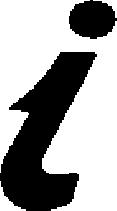 Dorchester      Bridport           Sherborne       Lyme Regis    Antelope Walk, Dorchester South Street, Bridport          Digby Road, Sherborne     Church Street, Lyme Regis  01305 26799201308 42490101935 81534101297 442138www.visit-dorset.comMARKETSBridport 	Weekly Market in the Town Centre every Wednesday and Saturday, Farmers’ Market 2nd Saturday in each month – Arts Centre 9:30am-2pm, Bridport Market in the WI Hall, North Street every Saturday 9am-12 noon. Dorchester	Weekly Market in Fairfield Car Park, Weymouth Ave 8am-3pm every Wednesday, Farmers’ Market 1st Saturday in each month at Poundbury, 9am-1pm, and 4th Saturday of each month in South Street, 9am-4pm. Country Market at The Corn Exchange every Friday (exc. Easter) 8:30am-11am.  Sherborne	Pannier Market on the Parade every Thursday and Saturday; Country Market in Church Hall, Digby Road, Thursday mornings, 9:15am-11:15am; Farmers’ Market  3rd Friday in each month – Cheap Street, 9am-1pm.  Saturday Antiques & Flea Market – held the fourth Saturday every month (exc. April and December), Church Hall, Digby Road. 9am-4pm Monthly Book Fair –every third Saturday, Church Hall, Digby Road. 9:30am-4pm. Big Little Market – Local Artisan market every fourth Sunday, Digby Hall, Hound Street. 11am-4pm. Owermoigne	Monthly Market in the village hall 2nd Saturday, 10:30am-12noon. Bric a brac, plants, crafts, books, produce. Broadmayne	Monthly Market   St. Martin's Community Hall, Broadmayne (Next to the Church), 3rd Friday in each month 2pm-3:30pm. All proceeds for St Martin's Community Hall. 01305 853765DORCHESTER ARTS CENTRE01         Swansea City Opera: A History of Opera: Abridged!02         DA Blues: Matt Woosey06         Springtime Creative Workshop07         The Beat08         Gabrielle Ducomble09         John Bryden and Matthew Souter (piano & viola) At Dorset County Museum09         The Leggomen + Blazin’ Strings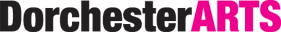 13         Backstage at Biscuit Land13-14   Shot at Dawn: Doppleganger Productions15         Tankus The Henge22         The Undercover Hippy23         Whole Lotta Led27         Show of Hands: Long Way Home Tour29         Lee NelsonTicket Office : Dorchester TIC  01305 267992                                              www.dorchesterarts.org.ukBox Office : 01305 266926	MARINE THEATRE01            Grease Singalonga                              Music & Film02            Young British Composers                   Music03            Joss Kidd & Philip Clouts                   Music04            Mystery Masterpiece Art Sale             Affordable Art Sale05-06       Upbeat                                                   Family Theatre07            Blofed & Baxter                                    Comedy      10            Vintage & Handmaid Fair                    Craft Fair15            The Drive                                               R&D Theatre16            Buffalo Gals                                          Music22            Swing                                                     Theatre23            Marine Music Hall                                  Fundraiser29            Princess                                                 R&D Dance29            Jake Leg Jug Band                               Music30            Animated Dinosaur Movie Making      Family Theatre                                    www.marinetheatre.com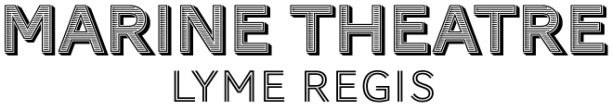 Marine Theatre Box Office: 01297 442138 (Lyme Regis TIC)                                   For full details: 01297 442394BRIDPORT ARTS CENTRE05-08   Bridport Musical Theatre Company: Showstoppers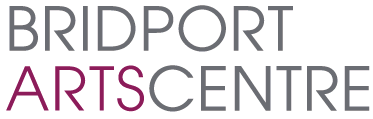 10        ROH: Giselle12        Met. Madame Butterfly15        Rob Auton16        Zoe Schwarz Blue Commotion19        EOS: Monet to Matisse22        Classic Concert: Amy Jolly & Gemma Beeson21-22   Shot at Dawn23        Swing26        Roberto Devereux29        Fred Macaulay30        Jake leg Jug BandBox Office : 01308 424 204                                                                        www.bridport-arts.com   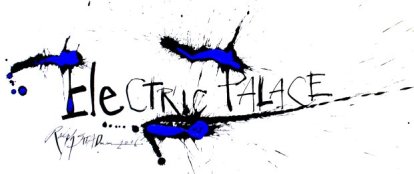  ELECTRIC PALACE09      Daniel Kemish             Music29      Hunter & The Bear      MusicElectric Palace Box Office: 01308 424901 (Bridport TIC)                        www.electricpalace.org.uk             